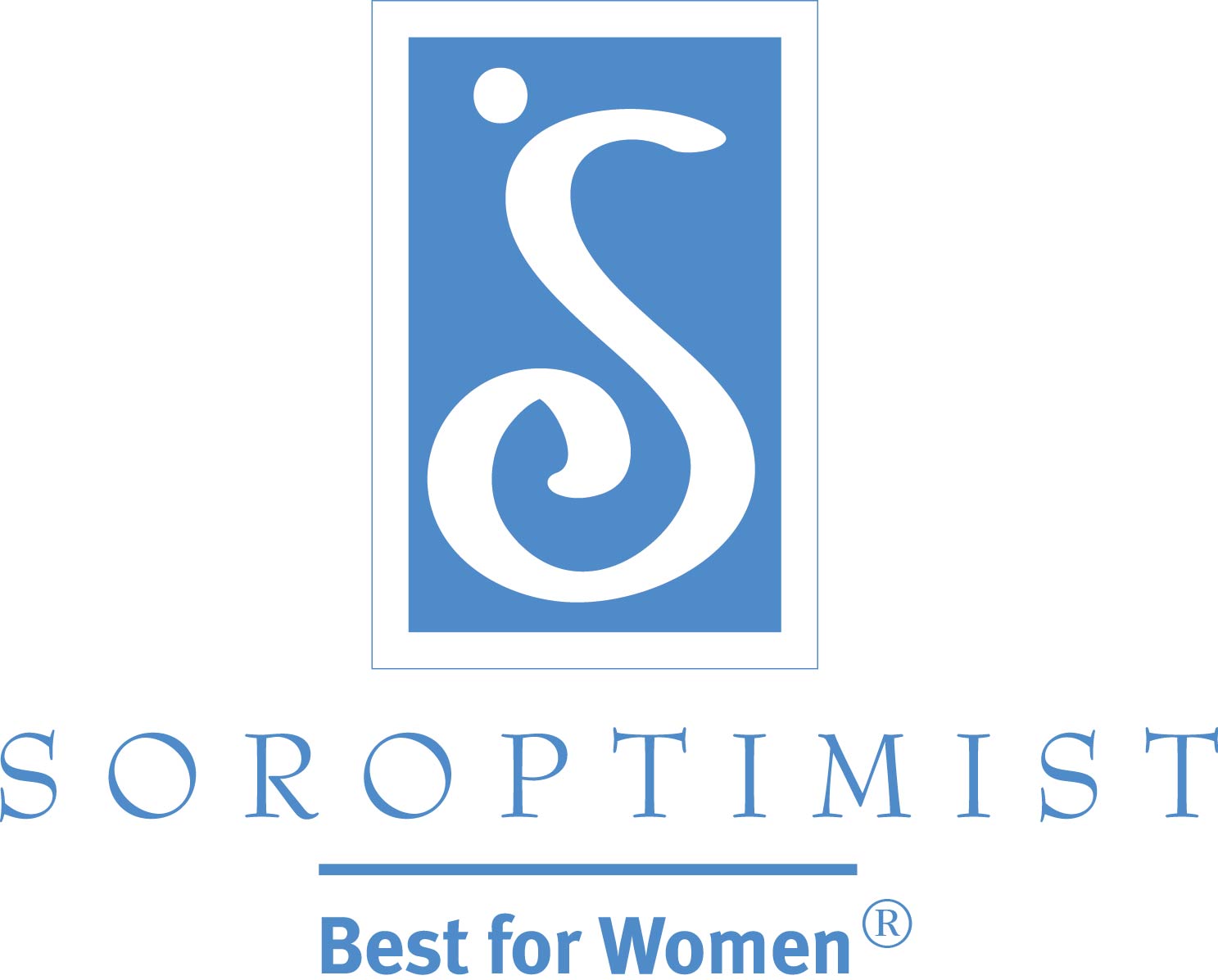 Soroptimist International of the AmericasParental Consent and Release FormDear Parent/Guardian,							Date: ________________________Please sign and return the following form to Sue Chambers at chamberssue96@gmail.com. I give permission for my daughter, _________________________________________, to attend and participate in the activities of Dream It, Be It, a program of Soroptimist International of Fallon. I agree to the following, intending for me and my child to be legally bound:In case of medical emergency, I grant the facilitators the right to authorize medical care, if I cannot be promptly and readily reached. In the event medical treatment is necessary for my child, I agree to pay all costs associated with such treatment including the cost of emergency medical evaluation and care. I further agree to hold harmless and indemnify Soroptimist International of Fallon for any costs associated with medical treatment and transportation for my child. I agree that Soroptimist International of Fallon is not responsible for any bodily injury, illness or disease, or loss or damage from any cause concerning this program, even in the event of negligence by the club, its members or facilitators. I release and agree to hold harmless Soroptimist International of Fallon members and facilitators from any liability in connection with the activities of this program. This consent and release shall be governed by the law of the state in which Soroptimist International of Fallon is located, without regard to its principles on conflicts of laws. Parent/Guardian Name:  _______________________________________________________________________Parent/Guardian Signature:  ____________________________________________________________________Parent/Guardian Home Phone: __________________________________________________________________Parent/Guardian Work Phone: __________________________________________________________________Parent/Guardian Cell Phone: ____________________________________________________________________